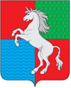 СОВЕТ ДЕПУТАТОВГОРОДСКОГО ОКРУГА ГОРОД ВЫКСАНИЖЕГОРОДСКОЙ ОБЛАСТИРЕШЕНИЕ     от 31.10.2023					                             		№ 100О внесении изменений в решение Совета депутатов городского округа город Выкса от 28 октября 2021 года № 25 «О положении о муниципальном контроле в сфере благоустройства на территории городского округа город Выкса Нижегородской области»Рассмотрев информацию Выксунского городского прокурора от 12 сентября 2023 года № Исорг-20220054-1998-23/-20220054 с предложением привести решение Совета депутатов городского округа город Выкса от 28 октября 2021 года № 25 «О положении о муниципальном контроле в сфере благоустройства на территории городского округа город Выкса Нижегородской области» в соответствие с Федеральным законом от 4 августа 2023 года № 483-ФЗ «О внесении изменений в статью 52 Федерального закона «О государственном контроле (надзоре) и муниципальном контроле в Российской Федерации» и статью 4 Федерального закона «О внесении изменений в отдельные законодательные акты Российской Федерации», постановлением Правительства Российской Федерации от 29 декабря 2022 года № 2516 «О внесении изменений в постановление Правительства Российской Федерации от 10 марта 2022г. № 336»,Совет депутатов р е ш и л:1. Внести в решение Совета депутатов городского округа город Выкса от 28 октября 2021 года № 25 «О положении о муниципальном контроле в сфере благоустройства на территории городского округа город Выкса Нижегородской области» (в редакции решений Совета депутатов от 26.04.2022 № 43, от 29.08.2023 № 74) следующие изменения:1) в пункте 1 слова «согласно приложению» заменить словами «согласно приложению 1 к настоящему решению»;2) дополнить пунктом 11следующего содержания:«11. Утвердить перечень индикаторов риска нарушений обязательных требований по муниципальному контролю в сфере благоустройства на территории городского округа город Выкса Нижегородской области согласно приложению 2 к настоящему решению.»;3) в приложении:а) слова «Приложениек решению Совета депутатовгородского округа город Выкса Нижегородской области от 28.10.2021 № 25»заменить словами «Приложение 1к решению Совета депутатовгородского округа город Выкса Нижегородской области от 28.10.2021 № 25»;б) абзацы первый, второй пункта 14 изложить в следующей редакции:«14. Информирование осуществляется посредством размещения сведений, предусмотренных частью 3 статьи 46 Федерального закона от 31 июля 2020 года № 248-ФЗ «О государственном контроле (надзоре) и муниципальном контроле в Российской Федерации» на официальном сайте городского округа в информационно-телекоммуникационной сети «Интернет» https://wyksa.nobl.ru/ (далее - официальный сайт городского округа), в средствах массовой информации, через личные кабинеты контролируемых лиц в государственных информационных системах (при их наличии) и в иных формах.Администрация обязана размещать и поддерживать в актуальном состоянии на официальном сайте городского округа сведения, предусмотренные частью 3 статьи 46 Федерального закона от 31 июля 2020 года № 248-ФЗ «О государственном контроле (надзоре) и муниципальном контроле в Российской Федерации».»;в) дополнить пункт 16.2 абзацем вторым следующего содержания:«Контролируемое лицо вправе обратиться в администрацию с заявлением о проведении в отношении него профилактического визита, которое рассматривается в порядке, установленном Федеральным законом от 31 июля 2020 года № 248-ФЗ «О государственном контроле (надзоре) и муниципальном контроле в Российской Федерации».»;г) пункт 20 дополнить подпунктом 5 следующего содержания:«5) выявление соответствия объекта контроля параметрам, утвержденным индикаторами риска нарушения обязательных требований, или отклонения объекта контроля от таких параметров.».2. Настоящее решение вступает в силу со дня его официального опубликования.          Глава местного самоуправления			   Председатель Совета депутатов                В.В. Кочетков					            Д.В. Махров	Приложение к решению Совета депутатовгородского округа город Выкса Нижегородской области от 31.10.2023 № 100«Приложение 2 к решению Совета депутатовгородского округа город Выкса Нижегородской области от 28.10.2021 № 26Перечень индикаторов рисканарушений обязательных требованийпо муниципальному контролю в сфере благоустройствана территории городского округа город Выкса Нижегородской области1. Изменение по данным единой дежурно-диспетчерской службы городского округа город Выкса Нижегородской области (ЕДДС) температурного режима с положительных температур на отрицательные более двух суток подряд при наличии информации из ЕДДС о наличии лиц, получивших травмы при падении на дворовых территориях многоквартирных домов и (или) пешеходных дорожках (тротуарах), еженедельно.».